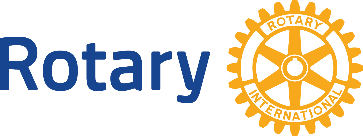 dISTRICT 9455Global Grant Scholarship APPLICATIONRotary International District 9455 in association with The Rotary Foundation is offering in 2019 a Rotary Global Grant Scholarship to focus on post graduate study at a suitable overseas university or institution up to a maximum of US$30,000 (at District 9455 discretion) in accordance with the relevant terms and conditions.  Rotary Global Grants can be used to fund scholarships with sustainable, high impact outcomes in one of Rotary’s six areas of focus.PERSONAL INFORMATIONCONTACT INFORMATIONLANGUAGE SKILLSList all the languages you speak, including your native language:EMERGENCY CONTACT INFORMATIONPRIOR EDUCATIONList the two educational institutions you have most recently attended.Most recently attended:Previously attended:A copy of your full academic results by subject must be providedREFEREESTwo referees must be nominated.  Referees must send their report form directly to the club.SCHOLARSHIP INFORMATIONProvide the following information about the academic program you plan to attend:AREAS OF FOCUS AND GOALSWhat is your specific area of focus?Explain how your program of study relates to your selected area of focus as defined by the statement of purpose and goals for the area of focus.Provide a description of the program coursework, such as a list of the classes you plan to attend and any relevant links to further information about the program on the website.What past educational experiences has led to your interest in this particular program at this institution?SUSTAINABILITY AND MEASURABILITYDescribe your educational and professional goals, including your career plans, and how your chosen program of study will help to advance these goals.What community need will your work address during or after completing this program?How will your work contribute to addressing this need on a long-term basis?LANGUAGE PROFICIENCYExplain how you are proficient in the language of instruction of the host country.COURSE AND LEVEL OF STUDY NOT AVAILABLE IN AUSTRALIAProvide written evidence to justify that your proposed course and level of study is not available in Australia.LIFELONG RELATIONSHIP WITH ROTARYExplain your commitment to joining and maintaining a lifelong relationship with Rotary and the Rotary Alumni Assn after the scholarship period.SUMMARY OF CASE FOR SCHOLARSHIPSummarize the reasons you believe that your background, studies, and future plans would qualify you for a global grant under your nominated area of focus?APPLICANT’S CERTIFICATION - ROTARY ASSOCIATIONSMy signature below certifies that the information provided in this scholarship application is truthful and accurate. I also certify that in order to abide by Rotary’s conflict of interest policy related to individuals receiving grant funds I do not fit in any of the categories listed below:   Rotarian, including honorary Rotarian   Employee of a club, district, or other Rotary Entity, or of Rotary International   Spouse, lineal descendant (child or grandchild by blood, legal adoption, or marriage without adoption), spouse of lineal descendants, or ancestor (parent or grandparent by blood) of person(s) in the above categories  Employee of an agency, organization, or institution that partners with The Rotary Foundation or Rotary International   Former Rotarian or honorary Rotarian who has terminated membership within the preceding 36 months   Person who is ineligible based on a familial relationship to a former Rotarian or honorary Rotarian, for a period of 36 months after termination of family member’s membership Name (Please print) _____________________________________Signature (mandatory) _____________________________________Date ________________________Peace and Conflict Prevention/ResolutionDisease Prevention and TreatmentWater and SanitationMaternal and Child HealthBasic Education and LiteracyEconomic and Community DevelopmentFirst name:Family name:Citizenship:Date of birth:DD-MM-YYYY Gender:  Male	  FemaleEmail addressStreet address:City:Postal codePostal codeCountryPrimary telephoneSecondary telephone:Secondary telephone:LanguageWritten proficiencySpoken proficiencyFirst name:Family name:Relationship:Email address:Street address or PO box:Street address or PO box:City:Postal code:Country:Primary telephone:Secondary telephone:Secondary telephone:Name of institution:Degree received:Place of study:Field of study:GPA:Name of institution:Degree received:Place of study:Field of study:GPA:Referee 1Referee 1NamePositionContact detailsReferee 2Referee 2NamePositionContact detailsName of institution:City:Language of instruction:Website:Academic program:Academic program start date:Academic program start date:DD-MM-YYYY Academic program end date:Academic program end date:DD-MM-YYYY Peace and Conflict Prevention/ResolutionDisease Prevention and TreatmentWater and SanitationMaternal and Child HealthBasic Education and LiteracyEconomic and Community Development